TEMPLATEPROPOSALPKR SEPANJANG TAHUNSublampiran I. Contoh Format Halaman Sampul ProposalPROPOSALPROGRAM FASILITASI PUSAT KOLABORASI RISETPUSAT KOLABORASI RISET	(Tulis Tema yang Diusung Lembaga)(Contoh : Pusat Kolaborasi Riset Hutan Tropis)LEMBAGA YANG TERLIBAT:Nama Institusi 1… Nama Institusi 2… Dan seterusnyaBADAN RISET DAN INOVASI NASIONALTAHUN 20…Sublampiran II. Contoh Outline Format ProposalSublampiran III. Format Lembar PengesahanHALAMAN PENGESAHANPROPOSAL FASILITASI PUSAT KOLABORASI RISETRincian usulan anggaran sebagai berikut	:Sublampiran IV. Daftar Sumber Daya Manusia PKR Tahun LanjutanDAFTAR SUMBER DAYA MANUSIA YANG TERLIBAT DALAM PKR …Tahun 20…Sublampiran V. Target dan Luaran PKRTABEL INDIKATOR KINERJA PKR ……Tahun 20….Catatan:Indikator di atas adalah indikator yang dipakai dalam melakukan penilaian kinerja PKR setiap tahunnya.Untuk target capaian disesuaikan dengan rencana target capaian lembaga.Jika ada target output lainnya yang belum terdapat dalam daftar di atas, maka dapat ditambahkan.-24-Sublampiran VI. Rencana Anggaran BiayaJudul Proposal	:Lembaga Pengusul	:Mitra Riset	:Total Usulan Waktu Pendanaan	: ….. tahunAnggaran Tahun ke-….	: Rp………,00Catatan:RAB dibuat sesuai dengan usulan tahun yang diusulkan dalam pengembangan PKR Jika Mitra yang akan berkontribusi dalam pengembangan PKR lebih dari satu, kolom pada tabel dapat ditambahkanLink data dukung diisi dengan link referensi harga dan data dukung lainnyaKomponen anggaran yang diperkenankan yaitu: Belanja Bahan , Biaya Perjalanan Dinas Biasa, Belanja Non Operasional Lainnya,  Belanja  Jasa Profesi, Belanja Pengiriman Surat Dinas Pos Pusat yang disesuaikan dengan petunjuk penggunaan anggaranTEMPLATEPROPOSALPKR TAHUN LANJUTAN( KHUSUS PKR YANG TELAH MENERIMA PENDANAAN DITAHUN SEBELUMNYA)Sublampiran I. Contoh Format Halaman Sampul ProposalPROPOSALPROGRAM FASILITASI PUSAT KOLABORASI RISETPUSAT KOLABORASI RISET	(Tulis Tema yang Diusung Lembaga)(Contoh : Pusat Kolaborasi Riset Hutan Tropis)LEMBAGA YANG TERLIBAT:Nama Institusi 1… Nama Institusi 2… Dan seterusnyaBADAN RISET DAN INOVASI NASIONALTAHUN 20…Sublampiran II. Contoh Outline Format ProposalSublampiran III. Format Lembar PengesahanHALAMAN PENGESAHANPROPOSAL FASILITASI PUSAT KOLABORASI RISETRincian usulan anggaran sebagai berikut	:Sublampiran IV. Daftar Sumber Daya Manusia PKR Tahun LanjutanDAFTAR SUMBER DAYA MANUSIA YANG TERLIBAT DALAM PKR …Tahun 20…Sublampiran V. Target dan Luaran PKRTABEL INDIKATOR KINERJA PKR ……Tahun 20….Catatan:Indikator di atas adalah indikator yang dipakai dalam melakukan penilaian kinerja PKR setiap tahunnya.Untuk target capaian disesuaikan dengan rencana target capaian lembaga.Jika ada target output lainnya yang belum terdapat dalam daftar di atas, maka dapat ditambahkan.-24-Sublampiran VI. Rencana Anggaran BiayaJudul Proposal	:Lembaga Pengusul	:Mitra Riset	:Total Usulan Waktu Pendanaan	: ….. tahunAnggaran Tahun ke-….	: Rp………,00Catatan:RAB dibuat sesuai dengan hasil telaah pada Forum PKR yang telah disetujuiJika Mitra yang akan berkontribusi dalam pengembangan PKR lebih dari satu, kolom pada tabel dapat ditambahkanLink data dukung diisi dengan link referensi harga dan data dukung lainnyaKomponen anggaran yang diperkenankan yaitu: Belanja Bahan , Biaya Perjalanan Dinas Biasa, Belanja Non Operasional Lainnya,  Belanja  Jasa Profesi, Belanja Pengiriman Surat Dinas Pos Pusat yang disesuaikan dengan petunjuk penggunaan anggaran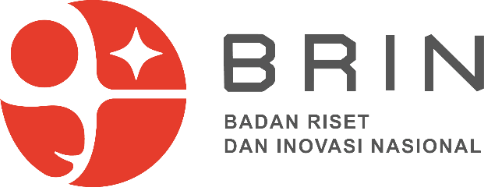 LOGO LEMBAGA PENGUSULCover/Halaman SampulLembar Pengesahan Fasilitasi PKR              Surat Dukungan (Seluruh Lembaga Yang Terlibat)Tabel Sumber Daya Manusia PKR (format terlampir pada Sublampiran IV)Abstrak/Ringkasan Eksekutif (maks. 1 halaman) Daftar IsiDaftar Gambar Daftar TabelCover/Halaman SampulLembar Pengesahan Fasilitasi PKR              Surat Dukungan (Seluruh Lembaga Yang Terlibat)Tabel Sumber Daya Manusia PKR (format terlampir pada Sublampiran IV)Abstrak/Ringkasan Eksekutif (maks. 1 halaman) Daftar IsiDaftar Gambar Daftar TabelBab I.PendahuluanLatar BelakangRumusan MasalahTujuan dan SasaranBab II.   Analisis Kesenjangan (Gap Analysis)berisi kondisi saat ini, kondisi yang diharapkan dengan adanya Pusat Kolaborasi Riset, dan hasil gap analisis.Bab III.Profil Pusat Kolaborasi RisetBerisi visi dan misi pengembangan Pusat Kolaborasi Riset, peran masing- masing pihak yang terlibat, sumber daya yang dimiliki, baik sumber daya manusia yang terlibat dalam Pusat Kolaborasi Riset maupun kontribusilainnya dari masing-masing pihak.Bab IV.Program dan KegiatanBerisi rencana program dan kegiatan yang akan dilakukan, peta jalan (roadmap) baik berupa roadmap riset atau roadmap pengembangan Pusat Kolaborasi Riset untuk menjadi Pusat Unggulan Iptek, mekanisme,tahapan, dan jangka waktu pelaksanaan kegiatan yang akan dilakukan dalam pengembangan Pusat Kolaborasi Riset.Bab V.      Bab VI.Target dan LuaranJelaskan target akhir yang akan dicapai, berikut luaran disertai jumlah dan mutu untuk setiap tahun kegiatan.   Jadwal Pelaksanaan KegiatanJelaskan jadwal kegiatan bulanan sesuai pekerjaan di tahun pertama,jelas kaitannya dengan tahapan pekerjaan di metodologi, dan untuk jadwal tahun jamak secara keseluruhan.Bab VII.Rencana Anggaran Biaya(format Tabel RAB terlampir pada Sublampiran VI)Bab VIII.PenutupLampiran   Profil masing-masing instansi yang terlibat   Curriculum vitae sumber daya manusia yang terlibat   Data dukung lainnya yang diperlukanNama PKR:……………………………………………………………Judul Kegiatan (lingkup riset):……………………………………………………………Bidang Fokus Riset:……………………………………………………………Data Pengusul PKRNama Ketua Pengusul:……………………………………………………………NIP/NIK/NIDN:……………………………………………………………Jabatan Struktural:……………………………………………………………Jabatan Fungsional:……………………………………………………………Asal Instansi Ketua Pengusul:……………………………………………………………Lokasi PKR:……………………………………………………………Alamat PKR:……………………………………………………………No. Telp/Fax:……………………………………………………………Alamat E-mail:……………………………………………………………Alamat Website:……………………………………………………………Nama Kontak Person:……………………………………………………………Nomor Telp Kontak Person:……………………………………………………………Mitra BRINNama Organisasi Riset BRIN:……………………………………………………………Pimpinan Organisasi Riset BRIN:……………………………………………………………Nama Pusat Riset BRIN:……………………………………………………………Pimpinan Pusat Riset BRIN:……………………………………………………………Nama Periset:……………………………………………………………Nomor Telp Kontak Periset:……………………………………………………………Mitra Selain BRINNama Lembaga Riset:……………………………………………………………Pimpinan:……………………………………………………………Alamat:……………………………………………………………Nama Kontak Person:……………………………………………………………Nomor Telp Kontak Person:……………………………………………………………Usulan PendanaanJumlah Tahun Usulan:……… TahunTotal Anggaran:Rp ………………………………..NoUraianBRINSharing MitraTotal1Tahun 20…2Tahun 20…3Tahun 20…4Dst…Total anggaranTotal anggaranTempat, dd-mm-yyyyTempat, dd-mm-yyyyMenyetujui Pimpinan Lembaga Pengusul<nama pimpinan>Ketua Pengusul Pusat Kolaborasi Riset<nama ketua pengusul>MenyetujuiMenyetujuiLembaga Mitra Non BRINKepala…….Lembaga Mitra BRIN Kepala OR/PR Terkait<nama pimpinan><nama pimpinan>NoNamaPendidikanJabatanAsal InstansiRencana Keterlibatan pada Target Output yang akan dihasilkan tahun 2024Rencana Keterlibatan pada Target Output yang akan dihasilkan tahun 2024NoNamaPendidikanJabatanAsal InstansiLuaranKeteranganAInstansi Pengusul1Fak……Universitas…..Jurnal Internasional 1Fak……Universitas…..Buku ilmiah internasional1Fak……Universitas…..Mahasiswa S3 yang dibimbing1Fak……Universitas…..Produk teknologi/Produk lainnya1Fak……Universitas…..Hak Kekayaan Intelektual1Fak……Universitas…..Lisensi1Fak……Universitas…..Pendanaan eksternal2345…BMitra BRIN1PR …… OR ……2PR …… OR ……3PR …… OR ……4PR …… OR ……5PR …… OR ………CMitra Industri/Lainnya1Unit riset…. PT….23Bagian…. RS….4dll5…Capaian OutputIndikatorStandar Minimal per tahunRencana Target CapaianAcademic ExcellencePublikasi ilmiah  pada  jurnal  internasionalterindeks global bereputasi menengah5Academic ExcellencePublikasi internasional lainnya (buku ilmiahinternasional)2Academic ExcellenceMahasiswa	S3	yang	dibimbing	sesuaidengan dengan fokus unggulan riset PKR3Product/ServicesProduk teknologi seperti model/prototipe/ sistem/desain/formula	dan/atau layanan/jasa teknologi yang dihasilkan.Produk	lainnya	seperti	naskah akademik/draf peraturan perundangan/ karya seni (penciptaan tari, lagu, film dokumenter)/model dan strategi yang terkait dengan kebijakan/lain-lain dan/atau layanan/jasa konsultasi yang terkait dengan bidang keilmuan sosial humaniora, seni danbudaya, pendidikan.2Product/ServicesPaten dan rezim hak kekayaan intelektual lainnya selain paten (perlindungan varietas tanaman, hak cipta, merk dagang, rahasia dagang, desain produk industri, indikasi geografis, dan perlindungan topografi sirkuitterpadu)4Social and Economic BenefitJumlah lisensi/peraturan perundangan yang telah dikeluarkan dan diterapkan/ naskah akademik yang telah diadopsi, dimanfaatkan, atau diimplementasikanmenjadi sebuah kebijakan1Social and Economic BenefitJumlah kontrak kerja sama riset nasional3Social and Economic BenefitJumlah	kontrak	kerja	sama	risetInternasional1Social and Economic BenefitKontrak kerja sama bisnis dalam rangka pengembangan produk atau hasil riset lainnya1ExternalFundingPendanaan penelitian eksternal tersedia dari berbagai sumber, termasuk lembaga pemerintah, organisasi nirlaba, danPerusahaan5RENCANA ANGGARAN BIAYA (RAB) TAHUN 20….TAHUN KE ….NoKomponen Biaya Riset/ Aktivitas Riset/ Justifikasi KebutuhanKomponen Biaya Riset/ Aktivitas Riset/ Justifikasi KebutuhanVolumeFrekuensiHarga Satuan (Rp)SatuanJumlahProporsi PendanaanProporsi PendanaanProporsi PendanaanLink Data DukungKeteranganNoKomponen Biaya Riset/ Aktivitas Riset/ Justifikasi KebutuhanKomponen Biaya Riset/ Aktivitas Riset/ Justifikasi KebutuhanVolumeFrekuensiHarga Satuan (Rp)SatuanJumlahBRINLembaga PengusulMitra LainnyaLink Data DukungKeterangan1Kegiatan A …………Kegiatan A …………ATulis komponen biaya Contoh: Belanja bahanBContoh: Perjalanan DinasC…….Sub Total Kegiatan ASub Total Kegiatan ASub Total Kegiatan ASub Total Kegiatan ASub Total Kegiatan ASub Total Kegiatan ASub Total Kegiatan A2Kegiatan B…………..Kegiatan B…………..AContoh: Perjalanan DinasBContoh: Biaya Jasa ProfesiC…….Sub Total Kegiatan BSub Total Kegiatan B3Kegiatan C………..Kegiatan C………..AContoh: Perjalanan DinasBContoh: Biaya Jasa ProfesiC…….Sub Total Kegiatan CSub Total Kegiatan CTotal BiayaTotal BiayaTotal BiayaTotal BiayaTotal BiayaTotal BiayaTotal BiayaTotal Biaya000LOGO LEMBAGA PENGUSULCover/Halaman SampulLembar Pengesahan Fasilitasi PKR              Surat Dukungan (Seluruh Lembaga Yang Terlibat)Tabel Sumber Daya Manusia PKR (format terlampir pada Sublampiran IV)Abstrak/Ringkasan Eksekutif (maks. 1 halaman) Daftar IsiDaftar Gambar Daftar TabelCover/Halaman SampulLembar Pengesahan Fasilitasi PKR              Surat Dukungan (Seluruh Lembaga Yang Terlibat)Tabel Sumber Daya Manusia PKR (format terlampir pada Sublampiran IV)Abstrak/Ringkasan Eksekutif (maks. 1 halaman) Daftar IsiDaftar Gambar Daftar TabelBab I.PendahuluanLatar BelakangRumusan MasalahTujuan dan SasaranBab II.   Analisis Kesenjangan (Gap Analysis)berisi kondisi saat ini, kondisi yang diharapkan dengan adanya Pusat Kolaborasi Riset, dan hasil gap analisis.Bab III.Profil Pusat Kolaborasi RisetBerisi visi dan misi pengembangan Pusat Kolaborasi Riset, peran masing- masing pihak yang terlibat, sumber daya yang dimiliki, baik sumber daya manusia yang terlibat dalam Pusat Kolaborasi Riset maupun kontribusilainnya dari masing-masing pihak.Bab IV.Program dan KegiatanBerisi rencana program dan kegiatan yang akan dilakukan, peta jalan (roadmap) baik berupa roadmap riset atau roadmap pengembangan Pusat Kolaborasi Riset untuk menjadi Pusat Unggulan Iptek, mekanisme,tahapan, dan jangka waktu pelaksanaan kegiatan yang akan dilakukan dalam pengembangan Pusat Kolaborasi Riset.Bab V.Bab VI.Hasil Kegiatan Tahun Pertama (Khusus Tahun Lanjutan)Garis besar pencapaian tahun pertama, kendala yang dihadapi pada tahun pertama, penyesuaian yang dilakukan terhadap aksi dan anggaran pada tahun sebelumnya/pertama.Target dan LuaranJelaskan target akhir yang akan dicapai, berikut luaran disertai jumlah dan mutu untuk setiap tahun kegiatan.Bab VII.Jadwal Pelaksanaan KegiatanJelaskan jadwal kegiatan bulanan sesuai pekerjaan di tahun pertama,jelas kaitannya dengan tahapan pekerjaan di metodologi, dan untuk jadwal tahun jamak secara keseluruhan.Bab VIII.Rencana Anggaran Biaya(format Tabel RAB terlampir pada Sublampiran VI)Bab IX.PenutupLampiranProfil masing-masing instansi yang terlibatCurriculum vitae sumber daya manusia yang terlibatData dukung lainnya yang diperlukanNama PKR:……………………………………………………………Judul Kegiatan (lingkup riset):……………………………………………………………Bidang Fokus Riset:……………………………………………………………Data Pengusul PKRNama Ketua Pengusul:……………………………………………………………NIP/NIK/NIDN:……………………………………………………………Jabatan Struktural:……………………………………………………………Jabatan Fungsional:……………………………………………………………Asal Instansi Ketua Pengusul:……………………………………………………………Lokasi PKR:……………………………………………………………Alamat PKR:……………………………………………………………No. Telp/Fax:……………………………………………………………Alamat E-mail:……………………………………………………………Alamat Website:……………………………………………………………Nama Kontak Person:……………………………………………………………Nomor Telp Kontak Person:……………………………………………………………Mitra BRINNama Organisasi Riset BRIN:……………………………………………………………Pimpinan Organisasi Riset BRIN:……………………………………………………………Nama Pusat Riset BRIN:……………………………………………………………Pimpinan Pusat Riset BRIN:……………………………………………………………Nama Periset:……………………………………………………………Nomor Telp Kontak Periset:……………………………………………………………Mitra Selain BRINNama Lembaga Riset:……………………………………………………………Pimpinan:……………………………………………………………Alamat:……………………………………………………………Nama Kontak Person:……………………………………………………………Nomor Telp Kontak Person:……………………………………………………………Usulan PendanaanJumlah Tahun Usulan:……… TahunTotal Anggaran:Rp ………………………………..NoUraianBRINSharing MitraTotal1Tahun 20…2Tahun 20…3Tahun 20…4Dst…Total anggaranTotal anggaranTempat, dd-mm-yyyyTempat, dd-mm-yyyyMenyetujui Pimpinan Lembaga Pengusul<nama pimpinan>Ketua Pengusul Pusat Kolaborasi Riset<nama ketua pengusul>MenyetujuiMenyetujuiLembaga Mitra Non BRINKepala…….Lembaga Mitra BRIN Kepala OR/PR Terkait<nama pimpinan><nama pimpinan>NoNamaPendidikanJabatanAsal InstansiKeterlibatan pada Target Output Tahun SebelumnyaKeterlibatan pada Target Output Tahun SebelumnyaRencana luaran yang akan dihasilkan tahun 2024NoNamaPendidikanJabatanAsal InstansiLuaranKeteranganRencana luaran yang akan dihasilkan tahun 2024AInstansi Pengusul1Fak……Universitas….. Jurnal Internasional <judul><link><status accepted/ published>Contoh :Exploring the potency of Streptomyces koyangensis strain SHP 9-3 isolated from the soil of Enggano Island (Indonesia) as an antibacterial source (https://doi.org/10.13057/biodiv/d240315) (published)Dst.1Fak……Universitas…..Buku ilmiah internasional<judul><penerbit><tahun terbit>Contoh :Structural Design of Round Bamboo, Penerbit: Springer, 2023Dst.1Fak……Universitas…..Mahasiswa S3 yang dibimbing<nama mahasiswa><perguruan tinggi><judul disertasi>Contoh:Adi W. , Universitas… ,(Judul disertasi)Dst. 1Fak……Universitas…..Produk teknologi/Produk lainnya<jenis produk teknologi/produk lainnya><judul produk teknologi/produk lainnya>Contoh:Prototipe, (judul prototipe)Dst.1Fak……Universitas…..Hak Kekayaan Intelektual<jenis HKI><judul><nomor pendaftaran>Contoh:Paten, (judul paten), no. pendaftaran: ….Dst.1Fak……Universitas…..Lisensi<judul>Contoh :(Judul lisensi)1Fak……Universitas…..Pendanaan eksternal<sumber pendanaan><jumlah pendanaan><judul>Contoh:RIIM- BRIN, Rp. 150.000.000, (judul proposal pendanaan)Dst.2345…BMitra BRIN1PR …… OR ……2PR …… OR ……3PR …… OR ……4PR …… OR ……5PR …… OR ………CMitra Industri/Lainnya1Unit riset…. PT….23Bagian…. RS….4dll5…D Anggota BaruCapaian OutputIndikatorStandar Minimal per tahunRencana Target CapaianAcademic ExcellencePublikasi ilmiah  pada  jurnal  internasionalterindeks global bereputasi menengah5Academic ExcellencePublikasi internasional lainnya (buku ilmiahinternasional)2Academic ExcellenceMahasiswa	S3	yang	dibimbing	sesuaidengan dengan fokus unggulan riset PKR3Product/ServicesProduk teknologi seperti model/prototipe/ sistem/desain/formula	dan/atau layanan/jasa teknologi yang dihasilkan.Produk	lainnya	seperti	naskah akademik/draf peraturan perundangan/ karya seni (penciptaan tari, lagu, film dokumenter)/model dan strategi yang terkait dengan kebijakan/lain-lain dan/atau layanan/jasa konsultasi yang terkait dengan bidang keilmuan sosial humaniora, seni danbudaya, pendidikan.2Product/ServicesPaten dan rezim hak kekayaan intelektual lainnya selain paten (perlindungan varietas tanaman, hak cipta, merk dagang, rahasia dagang, desain produk industri, indikasi geografis, dan perlindungan topografi sirkuitterpadu)4Social and Economic BenefitJumlah lisensi/peraturan perundangan yang telah dikeluarkan dan diterapkan/ naskah akademik yang telah diadopsi, dimanfaatkan, atau diimplementasikanmenjadi sebuah kebijakan1Social and Economic BenefitJumlah kontrak kerja sama riset nasional3Social and Economic BenefitJumlah	kontrak	kerja	sama	risetInternasional1Social and Economic BenefitKontrak kerja sama bisnis dalam rangka pengembangan produk atau hasil riset lainnya1ExternalFundingPendanaan penelitian eksternal tersedia dari berbagai sumber, termasuk lembaga pemerintah, organisasi nirlaba, danPerusahaan5RENCANA ANGGARAN BIAYA (RAB) TAHUN 20….TAHUN KE ….NoKomponen Biaya Riset/ Aktivitas Riset/ Justifikasi KebutuhanKomponen Biaya Riset/ Aktivitas Riset/ Justifikasi KebutuhanVolumeFrekuensiHarga Satuan (Rp)SatuanJumlahProporsi PendanaanProporsi PendanaanProporsi PendanaanLink Data DukungKeteranganNoKomponen Biaya Riset/ Aktivitas Riset/ Justifikasi KebutuhanKomponen Biaya Riset/ Aktivitas Riset/ Justifikasi KebutuhanVolumeFrekuensiHarga Satuan (Rp)SatuanJumlahBRINLembaga PengusulMitra LainnyaLink Data DukungKeterangan1Kegiatan A …………Kegiatan A …………ATulis komponen biaya Contoh: Belanja bahanBContoh: Perjalanan DinasC…….Sub Total Kegiatan ASub Total Kegiatan ASub Total Kegiatan ASub Total Kegiatan ASub Total Kegiatan ASub Total Kegiatan ASub Total Kegiatan A2Kegiatan B…………..Kegiatan B…………..AContoh: Perjalanan DinasBContoh: Biaya Jasa ProfesiC…….Sub Total Kegiatan BSub Total Kegiatan B3Kegiatan C………..Kegiatan C………..AContoh: Perjalanan DinasBContoh: Biaya Jasa ProfesiC…….Sub Total Kegiatan CSub Total Kegiatan CTotal BiayaTotal BiayaTotal BiayaTotal BiayaTotal BiayaTotal BiayaTotal BiayaTotal Biaya000